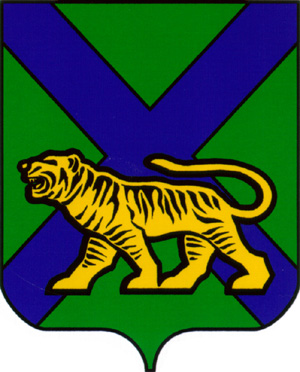 ТЕРРИТОРИАЛЬНАЯ ИЗБИРАТЕЛЬНАЯ КОМИССИЯ
ОЛЬГИНСКОГО РАЙОНАРЕШЕНИЕВ  соответствии со статьей 27 Избирательного кодекса Приморского края,  решением муниципального комитета Тимофеевского сельского поселения Приморского края от 19.06.2018 № 79 «О назначении дополнительных выборов депутатов муниципального комитета Тимофеевского  сельского поселения третьего созыва  по многомандатному избирательному округу №1»,  территориальная избирательная комиссия Ольгинского районаРЕШИЛА:1. Утвердить Календарный план основных мероприятий по подготовке и проведению дополнительных выборов депутатов муниципального комитета Тимофеевского  сельского по многомандатному избирательному округу №1, назначенных на 9 сентября 2018 года (прилагается).2.  Разместить настоящее решение на официальных сайтах Избирательной комиссии Приморского края и администрации Ольгинского муниципального района в информационно-телекоммуникационной сети «Интернет» в разделе «Территориальная избирательная комиссия Ольгинского района»Председатель комиссии                                                                       Н.Ф.ГришаковСекретарь комиссии                                                                                 И.В.КрипанКАЛЕНДАРНЫЙ ПЛАНосновных мероприятий по подготовке и проведению дополнительных выборов депутатов муниципального комитета Тимофеевского  сельского поселения по многомандатному избирательному округуДата выборов –  9 сентября 2018 годаДата официального опубликования решения о назначении выборов –22 июня 2018 года 22.06.2018пгт. Ольга№ 454/53Об утверждении Календарного плана основных мероприятий по подготовке и проведению  дополнительных выборов депутатов муниципального комитета Тимофеевского  сельского поселения по многомандатному избирательному округу Приложениек решению территориальной избирательной комиссии Ольгинского районаот 22 июня 2018 года № 454/53